（稿）前言本基于《海绵城市透水铺装新材料关键技术及应用研究》成果，经过编制小组深入调研、充分验证，总结和借鉴国内外科研成果和工程实践经验，并在征求众多专家学者意见的基础上编制而成。本共有章内容，其主要技术内容包括总则、术语和、长余辉发光标线技术指标、长余辉发光标线施工、施工。本按照中华人民共和国住房和城乡建设部建标[2008]182号文发布的《工程建设标准编写规定》给出的规则进行起草。本由安徽省土木建筑学会提出并归口。本在执行过程中，如有意见或建议，请函告本日常管理组，联系人：周江（地址：安徽省合肥市包河区宿松路1188号中铁科技大楼，邮政编码：xxx；电话：xxx，传真：xxx；电子邮箱：xxx），以便今后修订时参考。主编单位：参编单位：同济大学主要起草人：周江 黄建波 查显卫 肖飞鹏 王金刚 刘继主审：XXX参加人员：xxx1 总则1.0.1 为适应道路的需要，规范路面发光路面标线的材料、制备工艺、工艺、验收，特制定本。1.0.2 本适用于我国各级路面的长余辉发光路面标线和施工。其他机场、港口、厂矿等的交通标线可参照本。1.0. 发光路面标线的材料性能、制备工艺、涂刷工艺及验收标准除应符合本规程外，还应符合国家现行有关标准的规定。2 术语3本中涉及的长余辉发光道路标线包两层标线涂料，下层是普通标线涂料，上层是基体透明的长余辉发光涂料的技术指标应符合表3.1。表3.1 的技术指标长余辉发光标线料一般由树脂、发光粉、玻璃微珠及助剂等组成。长余辉发光标线涂料配方如表所示。表长余辉发光标线涂料配方备注：玻璃微珠的度20~目。 发光粉的种类和性能对于标线发光效果具有明显影响，对于不同种类的发光粉，可根据室内试验，调整其掺量。长余辉发光标线制备方法包括以下步骤：（1）按照配方比例称取各组分；（2）先将玻璃微珠加入混合釜，然后一次加入树脂及助剂；（3）边搅拌边加入长余辉发光粉，搅拌均匀后即得长余辉发光道路标线涂料。长余辉发光标线施工.1 .1.1 设置标线的路面表面应清洁燥，无松散颗粒、灰尘、沥青、油污或其他有害物质。.1.2 为了确保标线涂料和路面材料完全相适应，类型和用量应根据实际需求确定。.1.3 下层标线涂料的颜色为白色或黄色，应符合《路面标线涂料》（JT/T 280-2004）的要求，喷涂机具宜使用自行式机械。.1.4 标线宽度、虚线长及间隔、点线长及间隔、双标线的间隔，应按《道路交通标志和标线》（GB 5768-1999）规定确定。.1.5 .1.6 .1.7 喷涂标线时，应有交通安全措施，设置警告标志，阻止车辆及行人在作业区内通行，防止将涂料带出或形成车辙，直至标线充分干燥。.1.发光道路标线在达到规定之前，应禁止车辆碾压或者灰尘污染，做好防护措施，以保证道路标线具有良好的发光效果。.1.在长余辉发光道路标线材料表面干硬之后，检测其以及，达到表3.1的要求之后即可开放交通。.2 施工设备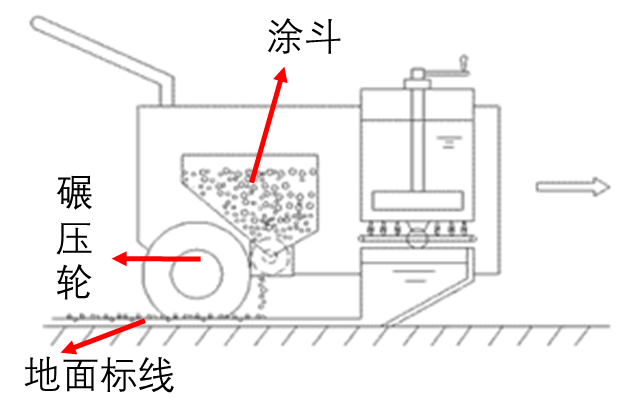 划线车。.3 施工.3.路面标线施工工序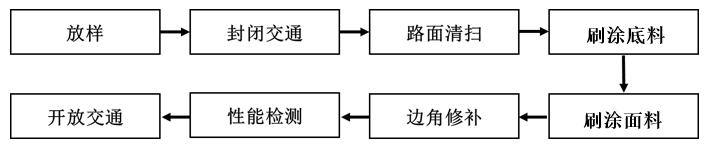 图.透水路面热熔型标线施工工序 在标线材料运往工地前，向监理工程师提供所采用的涂料、底油及玻璃珠的样品及出厂检验合格证书供监理工程师审查批准，所有运往工地的材料的质量均应符合有关的技术标准。 到达现场以后，充分利用标志、路栏等安全设施管理好行人和交通并严格按照操作规则施工，以保证路人和操作人员的安全，尽量防止事故的发生，确保施工安全。 可用扫帚、板刷、干燥器等工具使路面保持清洁、干燥，确保路面无松散颗粒、灰尘、油污或其他有害物质。 严格按照设计图标明的位置和图形进行标线位置的量测，确定标线的正确位置。 为了提高路面与涂膜的粘接力，须在路面上先涂抹适量的底漆，待底漆不粘车胎、不粘附灰尘、沙土时才可进行标线涂布作业。长余辉发光道路标线在干硬之前，应防止灰尘污染，避免标线粘结强度低，以及损害标线的发光效果。 划线结束后，应根据实际完成情况，计测工作量。检查标线的厚度、尺寸、玻璃珠的撒布量及标线的形状等，对不符合要求的标线进行修整，去除溢出和垂落的涂膜。 及时整理施工机械，扫除施工残留物，确保施工现场的清洁，并请监理工程师验收施划好的交通标线。 标线面层发光材料喷涂结束之后，待其干硬之后，检测其强度和摩擦系数，如果满足要求即可开放交通。其他性能可在开放交通之后进行补充检测。施工施工结束后，应对工后施工质量进行检测，检测项目如下所示：防污性能随机选取20个区域的标线作为样本，分为两组，然后在一组试验样本上洒满灰尘，另一组试验样本上涂覆一层汽油，放置24h后，统计每个样本上灰尘和汽油的清理状况。要求样本表面的污渍很容易清扫，表面无明显灰尘粘附，汽油很容易擦拭干净。余晖时间用照度1000 lx的标准激光光源激发10 min，停止激发后余辉亮度降至0.32 mcd/m2的时间不低于10小时。余辉亮度性能发光亮度性能应按照《公路蓄能型长余辉发光交通标识》JT/T967-2015相关规定进行检测，要求10min余晖亮度不低于2000mcd/m2，1h余晖亮度不低于300 mcd/m2，3h余晖亮度不低于80 mcd/m2。防滑性能按照GB/T 24717规定的方法进行测试，要求长余辉发光道路标线材料的BPN值不低于45。厚度检测按照JT/T 280-2004规定的方法对10个标线样本厚度进行检测，要求厚度为设计值±0.。用词说明1 本执行严格程度的用词，采用下列写法：1）表示很严格，非这样做不可的用词，正面词采用“必须”，反面词采用“严禁”；2）表示严格，在正常情况均应这样做的用词，正面词采用“应”，反面词采用“不应”或“不得”；3）表示允许稍有选择，在条件许可时首先应这样做的用词，正面词采用“宜”，反面词采用“不宜”；4）表示有选择，在一定条件下可以这样做的用词，采用“可”。2引用标准的用语采用下列写法：1）在总则中表述与相关标准的关系时，采用“除应符合本（规范、规程）外，尚应符合国家现行有关标准的规定”；2）在条文及其他规定中，当引用的标准为国家标准、行业标准、地方标准或团体标准时，表述为“应符合《××××××》（×××）的有关规定”；3）在本条文中引用其他条文时，应采用“符合本标准（规范、规程）第*.*.*条的规定”或“按本标准（规范、规程）第*.*.*条的规定采用”。引用标准名录1 《公路蓄能型长余辉发光交通标识》JT/T 9672 《路面标线涂料》 JT/T 2803 《道路交通标线质量要求和检测方法》 GB/T 163114 《道路交通标志和标线》 GB 57685 《公路交通标志和标线设置规范》 JTG D826 《人造气氛腐蚀试验盐雾试验》 GB/T 10125单位技术指标测试方法涂外观涂外观-后，应无皱纹、斑点、起泡、裂纹、脱落、粘胶现象、涂目测附着力附着力级3GB/T 1720耐水性耐水性-水中浸泡24h无异样GB/T 1733磨损失重磨损失重mgGB/T 1768干燥时间干燥时间≤JT/T 280-2004摩擦摆值摩擦摆值BPN45GB/T 0964耐高低温性能耐高低温性能-表面无粉化、斑点、气泡、裂纹或外观不均匀等痕迹JT/T967-2015耐酸碱性能耐酸碱性能-表面无粉化、斑点、气泡、裂纹或外观不均匀等痕迹JT/T967-2015耐盐雾腐蚀性能耐盐雾腐蚀性能-表面无粉化、斑点、气泡、裂纹或外观不均匀等痕迹JT/T967-2015耐老化性能耐老化性能-表面无粉化、斑点、气泡、裂纹或外观不均匀等痕迹JT/T967-2015质量占比透明树脂15~20发光粉10~40玻璃微珠30~60助剂1~3